Outil de mesure des indicateurs - Service de téléthrombolyse pour les cas AVC aigu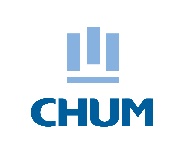 Important : Informations provenant du dossier médicalNom du patient :                                                                             Numéro de téléphone :       Nom du centre d’origine :    Âge de la personne :                              Sexe de la personne : Féminin     Masculin    Date de l’évènement :     Heure de l’événement :      								                                                  ©, Tous droit réservés CHUM, 2021 Commentaires généraux :      Complété par :       (Nom et fonction) :                                        Date : Faire parvenir une copie à Madame Siham Housni :Par courriel : siham.housni.chum@ssss.gouv.qc.ca   Par télécopieur : 514 412-7865 Outil élaboré par Annick Bouchard, chargée de projet téléthromolyse RUIS-UL, volet démonstration. Avec la collaboration du RIUS de l’Université de Montréal, l’INESSS et du MSSS. Mise à jour par équipe clinique du CHUM. Source : « Outil de mesure des indicateurs : projet de démonstration thrombolyse-AVC ». CSSS Alphonse Desjardins, novembre 2013, inspiré de Bock BF. Proceedings of a National Symposiumon Rapid Identification and Treatment of Acute Stroke: Response System for Patients Pressenting With Acute Stroke. Http: //www.ninds.nih.gov/news_and_events/proceedings/stroke_proceedings/bock.htm.Consulté en ligne le 30 septembre 2013. 1. Score ou interprétation documentée de l’Échelle Cincinnati par le SPU dans le dossier médical.     Score :             2. Pré-alerte par les SPU documentée dans le dossier médical avant l’arrivée de la personne à l’urgence.3. Triage : 1er contact.   Date :                  Heure :      3. Triage : 1er contact.   Date :                  Heure :      4. Prise en charge par le médecin de l’urgence.  Date :  Heure :      4. Prise en charge par le médecin de l’urgence.  Date :  Heure :      5. TDM faite (système radimage ou sur rapport du résultat). Date :                        Heure :      5. TDM faite (système radimage ou sur rapport du résultat). Date :                        Heure :      6. Sortie de l’urgence.   Date :     Heure :      6. Sortie de l’urgence.   Date :     Heure :      7. Est-ce qu’il y a eu des complications post administration de la thrombolyse?Si oui, laquelle ou lesquelles ? : 8. Indiquez la destination du patient à la sortie de l’urgence :              Précisez autre :      8. Indiquez la destination du patient à la sortie de l’urgence :              Précisez autre :      9. Si patient admis dans l’hôpital, indiquez sa destination à la sortie du centre d’origine :         Précisez autre :      Date :    Heure :       Indiquez la cause du décès :    Causes neurologiques :                              Précisez autre :         Causes non neurologiques :                      Précisez autre :      Date :    Heure :      9. Si patient admis dans l’hôpital, indiquez sa destination à la sortie du centre d’origine :         Précisez autre :      Date :    Heure :       Indiquez la cause du décès :    Causes neurologiques :                              Précisez autre :         Causes non neurologiques :                      Précisez autre :      Date :    Heure :      